COLEGIO EMILIA RIQUELME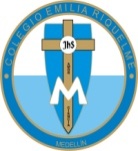 DOCENTE: ALEXANDRA OCAMPO LONDOÑOÁREA: CIENCIAS NATURALES GRADO: QUINTOTERCER PERIODO“Tú siempre con Jesús, allí todo lo encontrarás.” M.E.RACTIVIDADES (agosto 10-14)Buenos días queridas estudiantes. El martes como es habitual, tendremos encuentro virtual. Objetivo: Explicar el funcionamiento de los circuitos eléctricosMetodología:    Proyectaremos los siguientes videos, los socializaremos y haré la respectiva explicación   https://www.youtube.com/watch?v=dzcG5a5kd2M       https://www.youtube.com/watch?v=kHKHMqIFoFwEl enlace para acceder a la plataforma Zoom, se los compartirá la profesora paula a través del grupo de WhatsApp.Cualquier inquietud, me pueden escribir a al WhatsApp: 3022249009 o al correo electrónico alexandra@campus.com.co.¡Gracias!Feliz y bendecido resto de día